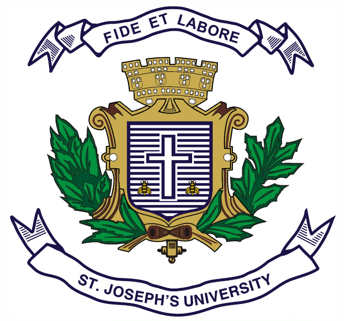 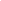 ST. JOSEPH’S UNIVERSITY, BENGALURU-27B.A. HISTORY - II SEMESTERSEMESTER EXAMINATION: APRIL 2023(Examination conducted in May 2023) II Semester - History HS 2221 : KARNATAKA: CULTURE AND ECONOMY(Current Students)TIME : 2 hrs.							                             MAX. MARKS : 60This question paper has 2 printed pages and 4 partsSECTION -  A 	Answer any 2 of the following    				        	 	   (2 x 10 = 20)‘Basaveshwara was a greatest social reformer of the 12th Century’.  Discuss.Explain the contributions of the Chalukyas of Badami to the field of Art and Architecture with special reference to Badami Caves. Describe the Haridasa movement in Karnataka with special reference to Purandaradasa. 					SECTION -  B  	                	               (5 + 5 = 10)4.	Mark on the outline map provided the following places and write their 		historical importance.  	1. Banavasi             2. Belur                 3.  Bijapur              4.Hampi               5.Kalyana       SECTION -  CAnswer any 4 of the following    					   	     (5 x 4 = 20)5.	Land grants under Kadambas. 6.	State Income of Bahamanis  7.	Land reforms of Tipu Sultan8.	Works of Kuvempu. 9.	Explain the features of Hoysalas Architecture.  10.  Pampa and Ponna.SECTION -  D 	Answer any 5 of the following questions 		            			       (2 x 5= 10)11.	Aihole - 50012.     Monuments at Hampi. 13.     Akkamahadevi.14.     Name any two works of Kanakadasa.15.     Name any two centres of Jainism in Karnataka.16.     What is Sufism ? Mention any important Sufi saint. 17.     Mention any two monuments at Bijapur. *****************